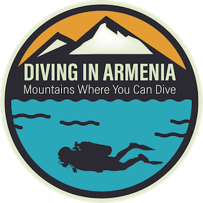 info@diving.am 						www.diving.am					+374 95 09 99 16   « ՕՐ » Ամիս, ՏԱՐԻ                           «ԱՐՄԴԱՅՎԻՆԳ ՍՈՒԶՈՐԴՆԵՐԻ ԱԿՈՒՄԲ»ՀԱՍԱՐԱԿԱԿԱՆ ԿԱԶՄԱԿԵՐՊՈՒԹՅԱՆ ՆԱԽԱԳԱՀՏԻԳՐԱՆ ԱԶԻԶԲԵԿՅԱՆԻՆ	Հարգելի՛ պարոն Ազիզբեկյան,Տեքստ               ՀԱՐԳԱՆՔՈՎ՝                       ԱՆՈՒՆ ԱԶԳԱՆՈՒՆ